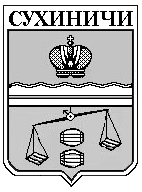                                    СЕЛЬСКОЕ ПОСЕЛЕНИЕ"СЕЛО ШЛИППОВО"   Калужская областьСЕЛЬСКая дума                                       РЕШЕНИЕ От  18 декабря  2015  года                                                                            №  37 Руководствуясь   Федеральным законом от 12.01.1996 № 8-ФЗ "О погребении и похоронном деле", руководствуясь Уставом СП «Село Шлиппово»,  Сельская Дума СП "Село Шлиппово", РЕШИЛА :1. Утвердить стоимость услуг,  предоставляемых согласно гарантированному перечню услуг по погребению на территории сельского поселения «Село Шлиппово» на 2016 год в размере 5277 рубля 28 копеек (пять тысяч двести семьдесят семь рублей 28 копеек). (Приложение №1 прилагается).2. Установить параметры качества ритуальных услуг, входящих в гарантированный перечень услуг по погребению, оказываемых специализированной службой по вопросам похоронного дела.  (Приложение №2 прилагается).3. Настоящее Решение вступает в силу после его обнародования и применяется к правоотношениям, возникшим с 01.01.2016 года.       4. Признать утратившим силу Решение Сельской  Думы сельского поселения «Село Шлиппово» от 12.12.2014 № 226 "Об утверждении стоимости услуг, предоставляемых согласно гарантированному перечню услуг по погребению, на территории СП "Село Шлиппово" на 2015 год".5. Контроль за исполнением настоящего Решения возложить на администрацию сельского поселения «Село Шлиппово».Глава сельского поселения"Село Шлиппово"	                                                 Х.И.Триандафилиди                                                                                                       Согласовано:                                                                                                                                                                              Министр по труду и                                                                                                  социальной защите                                                                                                  Калужской области                                                                                                 _________П.В.Коновалов                                                                            Приложение №1                                                                                                к решению Сельской Думы                                                                                         СП "Село Шлиппово"                                                                                      от 18.12.2015г № 37              СТОИМОСТЬ УСЛУГ,входящих в гарантированный перечень услуг по погребению, оказываемых специализированной службой по вопросам похоронного дела                                                                                             Приложение №2                                                                                                 к решению Сельской Думы                                                                                           СП "Село Шлиппово"                                                                                           от 18.12.2015г № 37         ПАРАМЕТРЫКачества ритуальных услуг, входящих в  гарантированный перечень услуг по погребению, оказываемых специализированной службой по вопросам похоронного дела Наименование услугиСтоимость услуг по погребению, оказываемых супругу, близким родственникам, иным родственникам, законному представителю умершего или иному лицу, взявшему на себя обязанность осуществить погребение умершего, руб. коп. (без учета НДС)Стоимость услуг по погребению умерших, не имеющих супруга, близких родственников, иных родственников, законных представителей или иных лиц, взявших на себя обязанность осуществить погребение, а также умерших, личность которых не установлена органами внутренних дел в определенные законодательством Российской Федерации сроки, руб. коп. (без учета НДС)1. Оформление документов для погребения95,0095,002. Предоставление гроба2120,002120,003. Доставка гроба и других предметов, необходимых для погребения215,00                                            -    4. Перевозка тела (останков) умершего на кладбище1032,001032,005. Погребение 1815,281815,286. Облачение тела в хлопчатобумажную ткань-215,00Итого5277,285277,28Наименование услугиСостав и перечень услуг по погребению, оказываемых супругу, близким родственникам, иным родственникам, законному представителю умершего или иному лицу, взявшему на себя обязанность осуществить погребение умершего, краткая характеристика предметов похоронного ритуалаСостав и перечень услуг по погребению умерших, не имеющих супруга, близких родственников, иных родственников, законных представителей или иных лиц, взявших на себя обязанность осуществить погребение, а также умерших, личность которых не установлена органами внутренних дел в определенные законодательством Российской Федерации сроки, краткая характеристика предметов похоронного ритуала1. Оформление документов для погребенияЗаключение договора о захоронении (определение времени и места захоронения, уточнение места нахождения умершего), оформление счета-заказа (на доставку ритуальных принадлежностей, обслуживание автотранспортом, рытье могилы), регистрация захоронения в книге установленной формыОформление счета-заказа (на доставку ритуальных принадлежностей, обслуживание автотранспортом, рытье могилы), регистрация захоронения в книге установленной формы, предоставление регистрационной таблички2. Предоставление деревянного гроба, обитого х/б тканьюПредоставление деревянного гроба, размером 2100 x 600 x 450 (мм), изготовленного из пиломатериалов толщиной 20 - 32 (мм), обитого снаружи и внутри хлопчатобумажной тканьюПредоставление деревянного гроба размером 2100 x 600 x 450 (мм), изготовленного из пиломатериалов толщиной 20 - 32 (мм), обитого снаружи хлопчатобумажной тканью, внутри - полиэтиленовой пленкой3. Доставка гроба и других предметов, необходимых для погребенияОднократная доставка гроба автомашиной  из салона-магазина до подъезда дома или в морг в пределах территории муниципального района «Сухиничский район» без переноса и погрузки гроба-4. Перевозка тела (останков) умершего на кладбищеПредоставление автомашины для перевозки гроба с телом (останками) умершего и сопровождающего лица из дома или морга до места захоронения Предоставление автомашины для перевозки гроба с телом умершего из морга до места захоронения, в том числе доставка гроба из салона-магазина до подъезда дома или в морг в пределах территории муниципального района «Сухиничский район»5. Погребение Расчистка и разметка места для рытья могилы. Рытье могилы вручную размером 2,0 x 1,5 x 1,0 (м). Забивание крышки гроба и опускание гроба в могилу. Засыпание могилы вручную и устройство надмогильного холма. Установление регистрационной табличкиРасчистка и разметка места для рытья могилы. Рытье могилы вручную размером 2,0 x 1,5 x 1,0 (м). Забивание крышки гроба и опускание гроба в могилу. Засыпание могилы вручную и устройство надмогильного холма. Установление регистрационной таблички6. Облачение тела в хлопчатобумажную ткань-Облачение тела умершего в хлопчатобумажную ткань размером 0,8 x 2,4 (м)